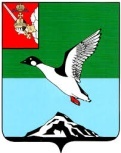 ЧЕРЕПОВЕЦКИЙ МУНИЦИПАЛЬНЫЙ РАЙОН ВОЛОГОДСКОЙ ОБЛАСТИКОНТРОЛЬНО-СЧЕТНЫЙ КОМИТЕТПервомайская ул., д.58, г.Череповец, Вологодская область, 162605 тел. (8202)  24-97-46,  факс (8202) 24-97-46,e-mail: kchk_chmr@cherra.ru «13» мая 2022 г.                                                        г. ЧереповецЗАКЛЮЧЕНИЕ № 54По результатам  экспертно-аналитического мероприятия   на проект решения Совета Климовского сельского поселения   «О внесении изменений в решение Совета Климовского сельского поселения   от 09.12.2021 № 165 «О бюджете Климовского сельского поселения   на 2022 год и плановый период 2023 и 2024 годов».        Экспертно-аналитическое мероприятие проведено на основании  п. 1.5 плана работы контрольно-счетного комитета Череповецкого муниципального района (далее - КСК) на 2022 год, статьи 157 Бюджетного кодекса Российской Федерации, ст. 9 Федерального закона от 07.02.2011  № 6-ФЗ «Об общих принципах организации и деятельности контрольно-счетных органов субъектов Российской Федерации и муниципальных образований», п. 8.1 статьи 8 Положения о контрольно-счетном комитете Череповецкого муниципального района, утвержденного решением Муниципального  Собрания  района от 09.12.2021 № 252.         Проект решения Совета Климовского сельского поселения «О внесении изменений в решение Совета Климовского сельского поселения   от 09.12.2021 № 165 «О бюджете Климовского сельского поселения   на 2022 год и плановый период 2023 и 2024 годов» (далее – Проект) представлен Советом поселения 06.05.2022 года. Экспертиза Проекта проведена в соответствии с положением о бюджетном процессе в Климовском сельском поселении, утвержденным  решением Совета  Климовского сельского поселения   от 10.09.2020 №121.        В результате внесения изменений  основные характеристики  бюджета поселения в 2022 году составят: доходы  бюджета  37 069,0 тыс. рублей (увеличение на 16 296,9 тыс. руб.),  расходы 37 794,9 тыс. рублей (увеличение на 17 022,8 тыс. руб.),  дефицит бюджета 725,9 тыс. рублей (увеличение на 725,9 тыс. руб.) за счет остатков средств на счетах по учету средств бюджета на 01.01.2022 года.         Проектом  предлагается  внести изменения в 7 приложений, изложив их в новой редакции.Изменения доходов бюджета поселения в 2022 году изложены в следующей таблице №1.                                                                          Таблица № 1 (тыс. руб.)                                                                                        Проектом предлагается увеличение доходов  на 16 296,9 тыс.  рублей  за счет безвозмездных поступлений:- субсидии бюджетам бюджетной системы Российской Федерации (межбюджетные субсидии) на капитальный ремонт объектов культуры в сумме 14 400,0 тыс.  рублей;- прочих субсидий на реализацию мероприятий в рамках проекта «Народный бюджет» в сумме 1400,0 тыс. руб.;- иных межбюджетных трансфертов на осуществление дорожной деятельности  в соответствии с заключенным соглашением в сумме 116,9 тыс. руб.;- безвозмездных поступления от негосударственных организаций (на реализацию  проекта «Народный бюджет») в сумме 300,0 тыс. руб.;- прочих безвозмездных поступлений (пожертвования физических лиц на реализацию  проекта «Народный бюджет») в сумме 80,0 тыс. руб.Изменения в распределении бюджетных ассигнований в 2022 году по разделам изложены в таблице №2.                                                                                                 Таблица №2  (тыс. руб.)                                                                   В 2022 году проектом предлагается увеличение бюджетных ассигнований на 37 794,9 тыс. рублей, в том числе:  за счет сокращения:-  по разделу  «Общегосударственные вопросы» в сумме  77,1 тыс. руб. за счет сокращения бюджетных ассигнований на заработную плату в связи с вакансией на сумму 112,1 тыс. руб. и увеличения бюджетных ассигнований на обучение, обслуживание программного обеспечения и ГСМ в сумме 35,0 тыс. руб.;   за счет увеличения:-  по разделу «Национальная экономика» в сумме  116,9 тыс. руб.  на осуществление дорожной деятельности за счет иных межбюджетных трансфертов (в рамках заключенного соглашения);- по разделу «Жилищно-коммунальное хозяйство» в сумме  783,0 тыс. руб. на реализацию проекта «Народный бюджет» (освещение хоккейного корта  в д. Климовское,   детская площадка в д.  Климовское);-   по разделу «Культура, кинематография» в сумме 15 0000,0 тыс. рублей на  ремонт  МУК «Климовское СКО».- по разделу «Физическая культура и спорт» в сумме 1200,0 тыс. рублей на реализацию мероприятий в рамках  проекта  «Народный бюджет» (тренажеры для занятия спортом в д. Климовское). Также  уточнена статья расходов на осуществление полномочий по внешнему муниципальному финансовому контролю  с подраздела «Функционирование законодательных (представительных) органов государственной власти и представительных органов муниципальных образований на подраздел «Обеспечение деятельности финансовых, налоговых и таможенных органов и органов финансового (финансово-бюджетного) надзора в сумме 44,6 тыс. рублей.        В результате анализа распределения бюджетных ассигнований бюджета по целевым статьям (муниципальным  программам и непрограммным направлениям) видам расходов классификации расходов бюджета поселения на 2022 год установлено, что предполагаемый Проект влечет за собой изменения объемов финансирования по 5 из 6 муниципальных программ, подлежащих реализации в 2022 году  (таблица 3).                                                                                               Таблица № 3 (тыс. руб.)                                                                                                Таким образом,  бюджетные ассигнования на реализацию мероприятий муниципальных программ увеличатся на 16 905,9 тыс. рублей, непрограммные расходы увеличатся на 116,9 тыс. рублей.В соответствии с бюджетным законодательством увеличение бюджетных ассигнований  на исполнение существующих видов расходных обязательств может осуществляться при наличии соответствующих источников дополнительных поступлений в бюджет и (или) сокращении бюджетных ассигнований по отдельным статьям расходов бюджета.  Согласно представленных материалов к Проекту видно, что поправки в бюджет поселения вносятся в связи с дополнительными доходами и перераспределением между подразделами.         Рассмотрев данный проект, контрольно-счетный комитет установил   нарушения и недостатки, которые необходимо устранить:1. Бюджетные ассигнования на реализацию проекта «Народный бюджет» (освещение хоккейного корта  в д. Климовское)  утвердить  по целевой статье расходов «02006S2270», так как в соответствии  с постановлением администрации от 31.01.2022 №20 «Об утверждении Порядка применения бюджетной классификации Российской Федерации, относящейся к бюджету Климовского сельского поселения, Порядка применения дополнительных кодов расходов классификации расходов Климовского сельского поселения» по  целевой статье «0200600000» отражаются расходы бюджета поселения на реализацию основного мероприятия «Прочие мероприятия в рамках реализации муниципальной программы». В соответствии с постановлением администрации от 14.11.2013 № 89 «Об утверждении муниципальной программы «Благоустройство территории Климовского сельского поселения на 2014-2024 годы» (с изменениями)  основное мероприятие 6 «Прочие мероприятия в рамках реализации муниципальной программы» включает в себя  реализацию мероприятий в рамках проекта «Народный бюджет».2. В приложении 3:- по подразделу «1101» цифры «2254,5» заменить цифрами «1054,5»;- утвердить бюджетные ассигнования в сумме 1200,0 тыс. руб. по подразделу «1105» «Другие вопросы в области физической культуры и спорта».    3. В приложениях 4,5,:      - по классификации «1101 0500000000» цифры «2254,5» заменить цифрами «1054,5»;      - отразить итоговые показатели по подразделу «1105» «Другие вопросы в области физической культуры и спорта».Вывод: Представленный проект решения Совета Климовского сельского поселения   «О внесении изменений в решение Совета Климовского сельского поселения   от 09.12.2021 № 165 «О бюджете Климовского сельского поселения   на 2022 год и плановый период 2023 и 2024 годов»  не соответствует   бюджетному  законодательству, содержит нарушения и недостатки. Результаты проведенного анализа проекта решения, дают основание для рассмотрения Проекта только  с учетом  устранения нарушений и недостатков.Председатель комитета                                                                Н.Г.ВасильеваНаименование доходовРешение от 09.12.2021 № 165Проект решения на 06.05.2022Изменения Налоги на прибыль, доходы189,0189,00Налог на имущество физических лиц877,0877,000Земельный налог453,0453,00Государственная пошлина 6,06,00Доходы от оказания платных услуг и компенсации затрат государства19,019,00Итого собственных доходов1 544,01 544,00Безвозмездные поступления19 228,135 525,0+16 296,9Дотации бюджетам бюджетной системы Российской Федерации7 840,97 840,90Субсидии бюджетам бюджетной системы Российской Федерации10 395,126 195,1+15 800,0Субвенции бюджетам бюджетной системы Российской Федерации269,7269,70Иные межбюджетные трансферты 722,4839,3+116,9Безвозмездные поступления от негосударственных организаций0,0300,0+300,0Прочие безвозмездные поступления0,080,0+80,0Итого доходов20 772,137 069,0+16 269,9          Наименование разделов (подразделов)Решение от 09.12.2021 № 165Проект решения на 06.05.2022Изменения Общегосударственные вопросы5 089,75 012,6-77,1Национальная оборона267,7267,70,0Национальная безопасность и правоохранительная деятельность8,08,00,0Национальная экономика722,4839,3+116,9Жилищно-коммунальное хозяйство2 122,32 905,3+783,0 Культура, кинематография11 507,526 507,5+15 000,0Физическая культура и спорт1 054,52 254,5+1200,0Итого расходов20 772,137 794,9+17 022,8Наименование муниципальной программыСумма расходов по муниципальным программамСумма расходов по муниципальным программамСумма расходов по муниципальным программамНаименование муниципальной программыРешение от 09.12.2021 № 165Проект решения на 06.05.2022Изменения Благоустройство территории Климовского сельского поселения на  2014-2024 годы2 122,32 905,3+783,0Развитие физической культуры и спорта на территории Климовского сельского поселения на 2014-2024 годы1 054,52 254,5+1200,0Сохранение и развитие культурного потенциала Климовского сельского поселения  на  2014-2024 годы11 507,526 507,5+15 000,0Обеспечение пожарной безопасности   на территории Климовского сельского поселения  на  2014-2024 годы8,08,00,0Совершенствование муниципального управления в Климовском сельском поселении на 2014-2024 годы2 306,92209,8-97,1Развитие материально- технической базы и информационно- коммуникационных  технологий в Климовском сельском поселении на  2014-2024 годы197,3217,3+20,0Итого расходов17 196,534 102,4+16 905,9